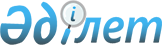 Об образовании Республиканского информационно- выставочного центра малого предпринимательства
					
			Утративший силу
			
			
		
					Постановление Правительства Республики Казахстан от 14 марта 1997 г. N 325. Утратило силу - постановлением Правительства РК от 17 октября 2000 г. N 1543 ~P001543.



          В целях стимулирования развития малого предпринимательства в
Республике Казахстан через расширение информационных и
коммуникационных возможностей в продвижении товаров отечественного
производства на рынок Правительство Республики Казахстан
ПОСТАНОВЛЯЕТ:




          1. Поддержать предложение Министерства экономики и торговли
Республики Казахстан и Казахстанского центра поддержки и развития
предпринимательства о создании Республиканского
информационно-выставочного центра малого предпринимательства в
городе Алматы (далее - РИВЦ).




          2. Министерству финансов Республики Казахстан для организации и
развития РИВЦ:




          выделить 10 млн. тенге из средств, предусмотренных в
республиканском бюджете на осуществление мониторинга и развитие
инфраструктуры малого и среднего бизнеса;




          решить вопрос об условиях предоставления РИВЦ помещения
площадью не менее 1000 кв. метров и пяти единиц автотранспорта
различного назначения.




          выступить соучредителем РИВЦ.
<*>



          Сноска. В пункт 2 внесены изменения - постановлением 
Правительства РК от 1 июля 1997 г. N 1039  
 P971039_ 
 .




          3. Министерству транспорта и коммуникаций Республики Казахстан
обеспечить предоставление в установленном порядке линий связи и
коммуникаций для нужд РИВЦ.




          4. Министерству экономики и торговли, Министерству финансов
Республики Казахстан оказать содействие в привлечении технической
помощи и инвестиций для становления РИВЦ.




          5. Министерству экономики и торговли Республики Казахстан при
размещении информации и осуществлении государственных закупок
предусматривать меры по поддержке малого предпринимательства.




          6. Контроль за выполнением данного постановления возложить на
Министерство экономики и торговли Республики Казахстана.





     Премьер-Министр
   Республики Казахстан


					© 2012. РГП на ПХВ «Институт законодательства и правовой информации Республики Казахстан» Министерства юстиции Республики Казахстан
				